ESCUELA NORTH ROWAN HIGH 300 North Whitehead AvenueSpencer, North Carolina 28159(704) 636-4420 (Oficina)(704) 754-8209 (Fax)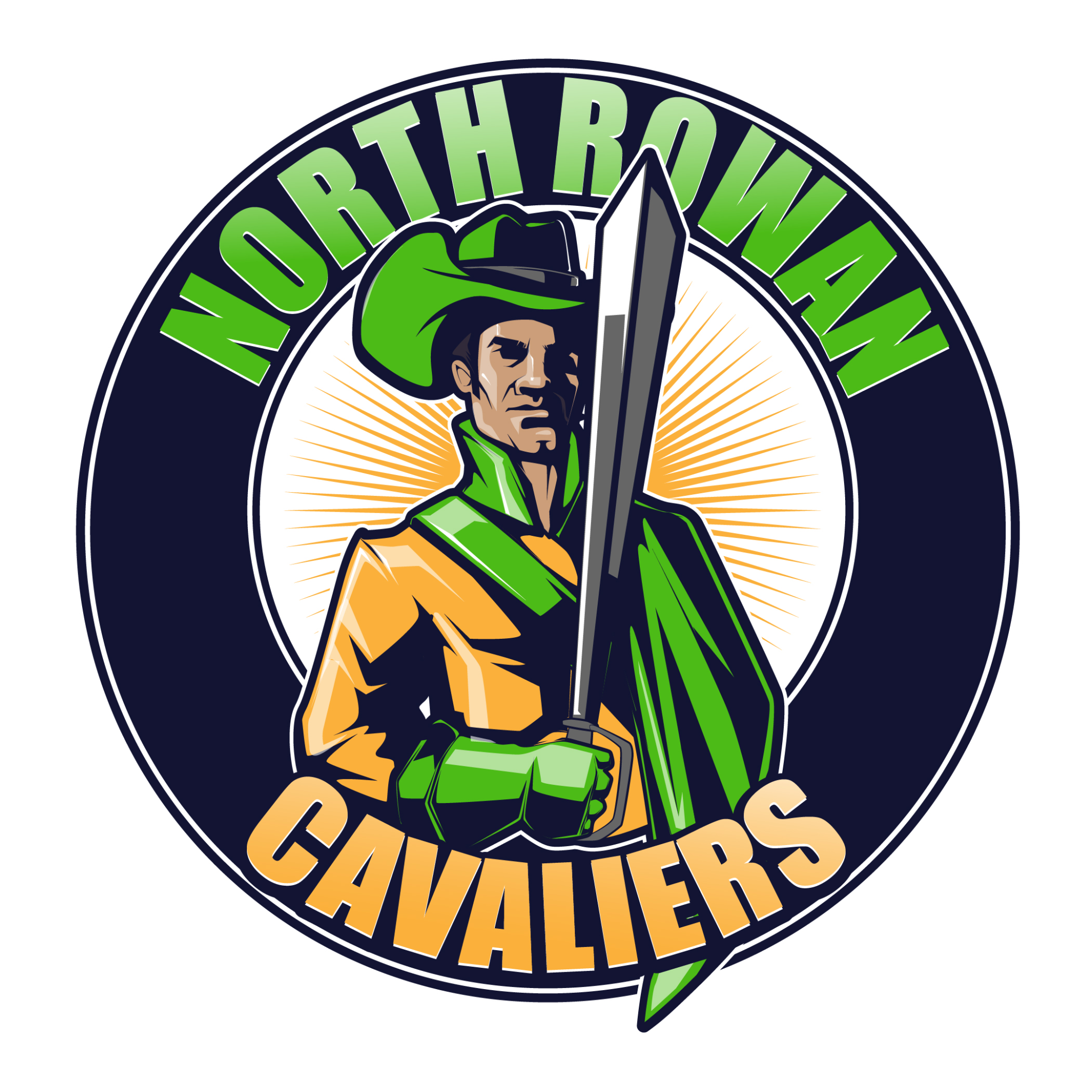 MANUAL DEL ESTUDIANTE 2022 – 2023Mr. Michael White, DirectorDr. Michelle Taylor, SubdirectoraMr. Lamar Wilkerson, SubdirectorCarta del director- Mr. WhiteCalendario escolar/distrito https://resources.finalsite.net/images/v1656525980/rssk12ncus/fkoak1l5hfziznkuyj6a/CalendarParent2022-2023R1_1.pdfMisión   Nuestro objetivo es utilizar de manera efectiva una mentalidad de guerrero para ayudar a nuestros adultos jóvenes a tener éxito continuo en lo académico, las habilidades interpersonales, las metas de vida y la comunidad.Visión # La mentalidad del Cavalier es igual al éxito.Producir líderes que ejemplifican una mentalidad impulsada. “Lo que piensas es lo que harás. Sistema de un distrito Renewal    Directional SystemValores fundamentales https://www.rssed.org/about/renewal/core-valuesCanción escolar “Proudly, we will all rise up and fight for old North High,Triumphantly, we’ll shout and sing her praises to the sky.Our hearts, our strength, our loyalty, we’ll always give to thee,We’ll ever fight dear green and white for glorious victory!Her lines of green stand strong and mighty, they shall never fall;For we can count on old North High to win out over all!Through thick and thin we promise to be loyal through and through;So win or lose, we still can say we’ve done our best for you!”AdministradoresMr. White, director					WhiteMA2@rss.k12.nc.usMr. Wilkerson, Subdirector			WilkersonRL@rss.k12.nc.usDr. Michelle Taylor, Subdirectora		TaylorFM@rss.k12.nc.usPersonal de la oficinaMrs. Alford, Administradora de Powerschool 	AlfordKA@rss.k12.nc.usMrs. Harris, Secretaria de finanzas          	HarrisTB@rss.k12.nc.usMs. McBride, Secretaria                  		McBridDM@rss.k12.nc.usServicios estudiantiles Mrs. Creamer, Consejera escolar 				CreamerKE@rss.k12.nc.usMs. Gilmore, Especialista de apoyo estudiantil 	GilmoreAL2@rss.k12.nc.usMrs. Keaton, Consejera escolar 					KeatonAD@rss.k12.nc.usMrs. McRae, Enlace de padres			McRaeCM@rss.k12.nc.usMrs.Oglesby-Keaton-El, Consejera escolar		OglesbyKeatonelTR@rss.k12.nc.usMrs. Thompson, secretaria				ThompsonSB@rss.k12.nc.usHoras escolaresHoras de oficina					8:00am – 4:00pmHoras del estudiante				8:30am – 3:30pmHoras del  Maestro					8:00am – 4:00pm 	Código de conducta de las escuelas de Rowan-Salisbury https://www.rssed.org/about/departments/administrative-legal/code-of-conduct.Información académicaRequisitos para graduarse Los estudiantes deben cumplir con todos los requisitos establecidos por los estándares de Carolina del Norte. Los estudiantes que no completen todos los requisitos de graduación el día anterior a la graduación no participarán en la ceremonia de graduación. Inglés                                                            	4Matemáticas (I, II, III, IV o contabilidad)            	4Estudios sociales                                              	4Ciencia                                                          	3Educación física                                                	1Clases electivas                                                	6Total                                                               	22Requisitos de promoción*Segundo año   	5 créditos Tercer año             	12 créditos Último año             	20 créditos Escala de calificaciones A         90 – 100                    B         80 – 89                       C         70 – 79D         60 – 69F          59 y abajo Actividades de después de escuelaLos estudiantes que se queden después de la escuela deben estar bajo la supervisión de un maestro o un entrenador.  Todos los demás estudiantes que vayan caminando o que manejen a la escuela deben abandonar el campus inmediatamente después de la salida. Por motivos de seguridad de los estudiantes, se les pedirá a todos los estudiantes que no estén supervisados que abandonen el campus. Elegibilidad atlética y académica - comunicarse con Mr. Tatarka (TatarkaZ@rss.k12.nc.us) Los estudiantes no pueden tener más de 19 años de edad en o antes del 16 de octubre del año académico.Un estudiante debe haber aprobado 3 de 4 materias el semestre anteriorUn estudiante debe haber sido promovido al siguiente nivel de grado para ser elegible en otoño.Un estudiante debe cumplir con los requisitos de residencia o ser asignado a la escuela por el RSS BOE.  Un estudiante debe tomar y pasar un examen físico dentro del último año.Un estudiante debe cumplir con los requisitos de asistencia designados por la NCHSAA.Asistencia La asistencia diaria, la participación de los estudiantes y el comportamiento adecuado son fundamentales para el proceso de aprendizaje.  Los datos demuestran que los estudiantes que tienen buena asistencia, buen comportamiento y aprenden en un ambiente seguro están preparados educativamente.  Estos logros permiten a nuestros estudiantes ser jóvenes adultos que se preparan para las experiencias del mundo real.  La asistencia es responsabilidad del estudiante y de los padres. Tanto la política de la junta escolar de RSS como la ley de Carolina del Norte regulan la asistencia.Códigos de asistenciaLa escuela North Rowan High cree que los estudiantes deben asistir a la escuela todos los días para tener éxito. Es por las leyes del Estado de Carolina del Norte que todos los estudiantes están obligados a asistir.  Sabemos que las ausencias a veces no se pueden evitar. Sin embargo, le recomendamos que el estudiante tenga documentación cuando llegue a la escuela después de una ausencia. Las siguientes son razones para la inasistencia temporal de los estudiantes:Ausencias Justificadas1.  Enfermedad, lesión y cuarentena2.  Fallecimiento de un familiar directo3.  Citas médicas o dentales (con la documentación adecuada)4.  Procedimientos judiciales5.  Observaciones religiosas con notificación previa al director6.  Oportunidades educativas (requiere la aprobación previa del director)Ausencias no justificadasAusencias que no cumplen los requisitos de una ausencia justificada.  Horario de campanaPrimer periodo        	     		8:30am – 10:00amSegundo periodo        	     	10:05am – 11:35amTercer periodo            		11:40am – 1:55pm (ALMUERZO)Cuarto periodo       	     		2:00pm – 3:30pmPrimer almuerzo (Pasillo G)                      	11:40am – 12:10pmSegundo Almuerzo (Pasillo A-Nuevo)            	12:15pm – 12:45pmTercer almuerzo (Pasillos D/E )      	       	12:50pm – 1:20pmCuarto almuerzo (Pasillos A-viejo y B)               1:25pm – 1:55pmClubes “Booster”- atlético y bandaLas organizaciones atléticas y de banda tienen clubes para apoyar al recaudar fondos y coordinar eventos.Si está interesado puede comunicarse con Mrs. McRae.Conducta en los autobusesOfrecer un transporte seguro para todos los estudiantes es nuestra prioridad.  Nuestras expectativas son que todos los estudiantes sigan el Código de Conducta en la parada del autobús y en el autobús.  Además, todos los conductores deben reportar a la Administración cualquier mala conducta con respecto a los estudiantes y la seguridad del autobús.  Por favor, observe las siguientes reglas que se deben seguir: Abstenerse de conductas o comportamientos que interfieran con el transporte ordenado, seguro y expedito de los pasajeros del autobús.  Estar en la parada del autobús por lo menos quince minutos antes de la hora de parada programada. Subirse y bajarse solo en la parada asignada.Mantenerse sentado siempre que el autobús esté en movimiento. Abstenerse de comer o beber mientras esté a bordo del autobús Los teléfonos celulares y otros dispositivos electrónicos no pueden ser una distracción para el conductor del autobús.No se puede fumar ni consumir sustancias ilegales en el autobús. Se han instalado cámaras de vídeo en algunos autobuses. Por lo tanto, los estudiantes pueden ser filmados mientras están en el autobús.Las violaciones de estas reglas pueden causar una distracción sustancial para el conductor del autobús y causar un peligro para la seguridad en el autobús. Esto puede llevar a una suspensión del autobús y/o de la escuela o a la revocación de los privilegios de viajar en el autobús. Selección y cambio de clasesDespués de los primeros diez días de un semestre, las clases programadas pasan a formar parte del expediente del estudiante.  El Departamento de Instrucción Pública del Estado de Carolina del Norte (NCDPI), no permite que un estudiante programado en una clase de EOC (Biología, Inglés 2, Matemáticas 1 o Matemáticas 3) abandone el curso después del primer límite de diez días.  Los cambios de horario sólo se pueden hacer con el permiso del director White. Información demográficaLos padres y los estudiantes deben informar a la oficina principal si hay algún cambio en la dirección de la casa del estudiante, la información de trabajo del padre/tutor, la dirección de correo electrónico, los contactos de emergencia o los números de teléfono.  Es imperativo que tengamos la información de contacto de los padres/tutores actualizada en el caso de una emergencia u otra comunicación importante de la escuela. Clases de manejo	Los estudiantes que tienen al menos 14.5 años de edad pueden inscribirse en un curso de educación vial aprobado proporcionado a través de las escuelas secundarias de Carolina del Norte. Se requiere un certificado de nacimiento o pasaporte para inscribirse.Las clases de manejo consisten en dos partes:	-Una parte de 30 horas de instrucción y un examen de la vista	-Otra parte de conducción, que implica 6 horas al volante	Al finalizar, el estudiante recibirá un certificado que les permite solicitar un permiso limitado nivel uno de manejo.	Los estudiantes serán informados de las fechas de inscripción durante los anuncios escolares.	Simulacros de emergenciaDurante todo el año se realizan simulacros de emergencia, incendio y tornado.  Como preparación para una emergencia real, la cooperación de los estudiantes durante estos simulacros es fundamental para la seguridad.Examenes (finales)Todos los exámenes obligatorios del Estado (Educación Profesional y Técnica y Fin de Curso (incluyendo los cursos NCVPS) contarán como el 20% de la nota final del curso.  TODOS los exámenes deben ser administrados en el día programado - No hay excepciones.Con la aprobación administrativa, los exámenes perdidos deben ser recuperados puntualmente al final del semestre.  Al final de cada semestre se publicará un calendario con las fechas específicas de recuperación.Calendario de exámenes para escuelas secundarias de RSS:  Fechas locales y estatalesA continuación se encuentran las fechas tentativas de los exámenes de este año.Estas fechas están establecidas por RSS y pueden cambiar a lo largo del año.   Paseos escolaresCada estudiante debe tener un permiso firmado por el padre o tutor antes de viajar.  Recaudación de fondosSolo se permiten actividades de recaudación de fondos patrocinadas por la escuela. Los estudiantes que aceptan productos para una recaudación de fondos son responsables de los artículos. Los estudiantes tienen prohibido vender artículos de recaudación de fondos no relacionados con la escuela en el campus. Pases Los estudiantes no pueden salir del salón de clases durante los primeros 15 minutos y los últimos 15 minutos de clase. Los estudiantes deben tener un pase del maestro de la clase para salir del salón de clases durante la mitad del bloque de instrucción.  Almuerzo *Todos los estudiantes deben permanecer en el campus durante los bloques de almuerzo. Los estudiantes no pueden recibir alimentos de afuera de ninguna manera para el almuerzo. Los estudiantes deben permanecer en la cafetería durante el almuerzo y comer solo en las áreas designadas. El comportamiento en la cafetería debe ejemplificar la cortesía y la limpieza. Asistencia financiera está disponible para los estudiantes que califiquen:  https://www.rssed.org/about/departments/operations/school-nutritionMedicamentos Los estudiantes que requieran medicamentos en la escuela deben tener los formularios apropiados firmados por un padre y un médico. El personal de la oficina no puede administrar medicamentos bajo ninguna otra circunstancia. Comuníquese con la enfermera Moss, MossMY@rss.k12.nc.us, para obtener más información sobre los medicamentos en el campusTecnologia One to One  Presione aquí  para entrenamiento del iPad Portal de padres  https://www.rssed.org/about/departments/technology/parent-portalPTAEl PTA es una organización de padres y maestros que planifica y trabaja para brindar programas y actividades para ayudar a los estudiantes y la comunidad. Su apoyo es importante unase al PTA por $10.00.Estacionamiento para estudiantesEl estacionamiento en el campus es un privilegio y los estudiantes deben comprar un permiso. .  Registro de estudiantes  Click Here para Registro de Estudiantes VisitantesLos visitantes deben presentarse en la oficina. Por razones de seguridad se le dará un gafete que se debe usar durante todo el tiempo de la visita. Los estudiantes de otras escuelas o ex alumnos no pueden visitar durante horas de instrucción. Disciplina/comportamiento del estudiante   Aquí en la Escuela North Rowan High, los estudiantes serán responsables de sus malas conductas descritas en las diversas sanciones por mala conducta de los estudiantes. Los administradores revisarán cada instancia de mala conducta del estudiante y decidirán la disciplina más apropiada (reunión con los padres, detención después de la escuela, suspensión dentro de la escuela, suspensión fuera de la escuela o ubicación alternativa)Teléfonos celularesPor motivos de seguridad e instrucción, a los estudiantes no se les permitirá exhibir, usar u operar teléfonos celulares u otros dispositivos electrónicos (Air pods, auriculares, etc.) durante la clase. Los estudiantes tendrán la opción de entregar los dispositivos a su maestro o guardarlos en su mochila durante la clase.  Si el estudiante decide usar el celular durante clase sin permiso, recibirá un reporte disciplinario y un administrador se encargará de llamar a los padres.   Los padres deben abstenerse de llamar o mandar mensajes te texto a sus hijos durante horas de clase. Código de vestimentaTodos los estudiantes de la Escuela North Rowan High cumplirán con el código de vestimenta para limitar las interrupciones en el entorno de aprendizaje y promover una atmósfera en la que se pueda llevar a cabo el aprendizaje. Todo el personal será el responsable de monitorear el código de vestimenta y hacer cumplir el código de vestimenta de los estudiantes en sus clases, pasillos y en el campus. Se puede recomendar que el estudiante llame a casa para cambiar su atuendo. La siguiente lista será una guía para determinar la vestimenta apropiada o inapropiada de los estudiantes en el campus.Se prohíbe a los estudiantes usar ropa que contenga anuncios de tabaco, alcohol o drogas, imágenes o gráficos de desnudez, o palabras que sean profanas, lascivas, vulgares o indecentes; No se permite ropa que exponga el pecho, la espalda o el estómago del estudiante;Todas las camisas y blusas deben tener mandas; no se permiten tirantes delgados camisolas, o camisetas sin mangas;No se permite ropa transparente;Se pueden usar zapatos y crocs. No se permite pantuflas, chanclas, sandalias o zapatos abiertos que expongan los dedos de los pies. No se permiten faldas ni shorts cortos. Toda la vestimenta debe estar a la rodilla;No se permite pantalones que cuelgan debajo de la cintura;No se permiten sombreros, gorras, pañuelos, pañoletas y ninguna prenda que cubra el rostro del estudiante. Tampoco la ropa que tiene capucha o un gorro. La ropa interior no puede ser visible.A veces, la ropa ofensiva puede ser subjetiva para cada persona; sin embargo, los estudiantes deben saber que si los símbolos, palabras o imágenes en la ropa causan una interrupción sustancial de la escuela, se les pedirá que se quiten y reemplacen la ropa ofensiva.TardanzaUn estudiante está tarde cuando llega a clase después de la hora programada de la clase. Las razones válidas para llegar tarde son circunstancias especiales como un retraso del autobús o si un maestro o director detiene al estudiante. La expectativa es que todos los estudiantes estén a tiempo. Las tardanzas acumuladas se acumulan y pueden interferir con el tiempo de instrucción en clases. ​​La siguiente es una lista de excusas válidas por tardanza:Procedimientos judiciales, Enfermedad, Lesión, Citas médicas, Observaciones religiosas, Actividades relacionadas con la escuela y Otros (con la aprobación del Director White).NOTA: Las siguientes circunstancias no son excusas válidas para llegar tarde: autobús perdido, lo dejaron tarde, quedarse dormido, retrasos en el tráfico de rutina, paradas para ir al baño, acompañar a otro estudiante a clase, ir a ver a un maestro para una tarea, ir a la oficina principal sin permiso o ir a Servicios Estudiantiles sin permiso.Tardanza:1 ofensa- advertencia2 ofensa -Llamada a casa3 ofensa - ISS4 ofensa - ISS por varios días Comportamiento del estudiante/consecuencias Violaciones nivel IV Posesión de arma de fuego o dispositivo destructivo( una arma, incluyendo una pistola de fuego, la cual estará o es diseñada para, o puede ser fácilmente convertida para expulsar un proyectil, por medio de la acción de un explosivo, el marco o receptor de cualquier arma, o cualquier silenciador de arma de fuego.  El término no incluirá un arma de fuego antigua inoperable, una pistola de aire comprimido, o pistola paralizante, rifle o pistola de aire)Violaciones nivel V  Conducta que indica que la presencia continua del estudiante en la escuela constituye una clara amenaza para la seguridad de los demás estudiantes o para el personal escolar. Esto incluye a culturizar estudiante sujeto al registro de agresores sexuales de acuerdo con el estatuto general de Carolina del Norte §14-208.18.Los CAVALIERS son…ValientesAmbiciosos VisionariosAutenticos Leales Inovadores Alentadores ImplacablesAbnegadosFecha de exámenNombre del exámen GradosEstudiantesPropósito del exámen 10 de agosto -7  de septiembreW-APT y WIDA Grados K-12Todos los estudiantes  EL Colocación EL/Contabilidad12 de septiembre - 12 de octubrePanorama SEL y Climate SurveysGrados 3-12Prueba SEL; Participación en clase19 de septiembre- 30 de septiembreCrédito de otoño Grados 9-12Estudiantes individualesCrédito de clase  , contabilidad 3 de octubre -31 de octubre


NC Check In  #1


Matemáticas  1 año entero Clases de EOC Mide el progreso de competencia EOG/EOC 

3 de octubre -31 de octubre


NC Check In  #1


Matemáticas  1 semestre de otoño Clases de EOC Mide el progreso de competencia EOG/EOC 

3 de octubre -31 de octubre


NC Check In  #1


Biología año entero Clases de EOC Mide el progreso de competencia EOG/EOC 

3 de octubre -31 de octubre


NC Check In  #1


Biología semestre de otoño Clases de EOC Mide el progreso de competencia EOG/EOC 

3 de octubre -31 de octubre


NC Check In  #1


Matemáticas 3 año entero  Clases de EOC Mide el progreso de competencia EOG/EOC 

3 de octubre -31 de octubre


NC Check In  #1


Matemáticas 3 Semestre de otoño Clases de EOC Mide el progreso de competencia EOG/EOC 

3 de octubre -31 de octubre


NC Check In  #1


Inglés 2 año entero  Clases de EOC Mide el progreso de competencia EOG/EOC 

3 de octubre -31 de octubre


NC Check In  #1


Inglés 2 Semestre de otoño Clases de EOC Mide el progreso de competencia EOG/EOC 

octubre Pre-ACT/CCRAAGrado 10Todos los estudiantes del grado 10Instrucción7 de noviembre -30 de noviembre NC Check In #2 Matemáticas  1 Semestre de otoñoClases de EOC Mide el progreso de competencia EOG/EOC  7 de noviembre -30 de noviembre NC Check In #2 Biología  Semestre de otoñoClases de EOC Mide el progreso de competencia EOG/EOC  7 de noviembre -30 de noviembre NC Check In #2 Matemáticas 3 Semestre de otoñoClases de EOC Mide el progreso de competencia EOG/EOC  7 de noviembre -30 de noviembre NC Check In #2 Inglés 2 Semestre de otoñoClases de EOC Mide el progreso de competencia EOG/EOC  14 de Noviembre -9 de diciembre WorkKeys Readiness pruebas de otoñoGrado 12CTE Certificación /contabilidad5 de diciembre  - 16 de diciembrePruebas de iReady MOY Grados K-9Matemáticas: K-9; Lectura: 4-9 Prueba SEL; Participación en clase12 de diciembre-16 de diciembreEOC del semestre  en  biología, inglés 2, matemáticas 1, matemáticas  3Grados 9-12Estudiantes del semestre EOC Crédito de clase  , contabilidad 23 de enero- 10 de marzoACCESS para ELLs/ ACCESS alternativo  para  ELLsGrados K-12Todo los estudiantes  EL Colocación EL/Contabilidad9 de enero-27de marzoNC Check In #2Biología año entero  Mide el progreso de competencia EOG/EOC 6 de febrero-28 de febreroNC Check In #1Matemáticas 1 Semestre de primavera Clases de EOC Mide el progreso de competencia EOG/EOC 6 de febrero-28 de febreroNC Check In #1Matemáticas 3 Semestre de primaveraClases de EOC Mide el progreso de competencia EOG/EOC 6 de febrero-28 de febreroNC Check In #1Biología semestre de primavera Clases de EOC Mide el progreso de competencia EOG/EOC 6 de febrero-28 de febreroNC Check In #1Inglés 2 Semestre de primavera Clases de EOC Mide el progreso de competencia EOG/EOC 15 de febrero-28 de febreroCrédito de primavera Grados 9-12Estudiantes individualesCrédito de clase  , contabilidadPrimero de marzo - 6 de abril Panorama SEL y Climate SurveysGrados 3-12Todos los estudiantesSEL Screening; Classroom EngagementFecha inicial 7 de marzoACT/CCRAA/NCEXTENDGrado 11Todos los estudiantes Instrucción contabilidadFecha 2 21 de marzoACT/CCRAA/NCEXTENDGrado 11Todos los estudiantes Instrucción contabilidadFecha 3 18 de abril ACT/CCRAA/NCEXTENDGrado 11Todos los estudiantes Instrucción contabilidad20 de marzo-14 de abril NC Check In #2 Matemáticas 1 año enteroClases de EOC Mide el progreso de competencia EOG/EOC 20 de marzo-14 de abril NC Check In #2 Matemáticas 3 año eneroClases de EOC Mide el progreso de competencia EOG/EOC 20 de marzo-14 de abril NC Check In #2 Inglés 2 año entero Clases de EOC Mide el progreso de competencia EOG/EOC 20 de marzo-14 de abril NC Check In #2 Biología año entero Clases de EOC Mide el progreso de competencia EOG/EOC 20 de marzo-14 de abril NC Check In #2 Matemáticas 1 \ Semestre de primaveraClases de EOC Mide el progreso de competencia EOG/EOC 20 de marzo-14 de abril NC Check In #2 Matemáticas 3 Semestre de primavera Clases de EOC Mide el progreso de competencia EOG/EOC 20 de marzo-14 de abril NC Check In #2 Biología semestre de primaveraClases de EOC Mide el progreso de competencia EOG/EOC 20 de marzo-14 de abril NC Check In #2 Inglés 2 Semestre de primaveraClases de EOC Mide el progreso de competencia EOG/EOC 20 de marzo-14 de abrilNC Check In #3 Biología año entero  Clases de EOC Mide el progreso de competencia EOG/EOC  12 de abril- 28 de abrilPruebas iReady EOY Grados  K-9Matemáticas : K-9; Lectura: 4-9 Evaluar solución de problemas Abri/MayoWorkKeys Readiness pruebas de primaveraGrado 12 y 11 Grado GraduadosCTE Certificación /contabilidad11 de mayo-24 de mayoNCEXTEND 1 Prueba alternativaGrado  10Estudiantes seleccionados contabilidad11 de mayo-24 de mayoAño entero  End-of-Course prueba: biología, inglés 2,Grados  9-12Estudiantes inscritos Crédito de clase  , contabilidad11 de mayo-24 de mayoNC Math 1 y NC Math 3Estudiantes inscritos Crédito de clase  , contabilidad18 de mayo- 24 de mayoAño entero End-of-Course prueba: biología, inglés 2,Grados 9-12Estudiantes inscritosCrédito de clase  , contabilidad18 de mayo- 24 de mayoNC Math 1 y NC Math 3Estudiantes inscritosCrédito de clase  , contabilidadNivel IPrimera ofensaDespués de la primera ofensa031 UB: Violación al código de vestimenta Llamada a los padres / ISS el resto del día .Llamada a los padres / ISS el resto del día 035 UB: Falsificación de información 1-3 días de ISS máximo 2 días OSS1-3 días de OSS034 UB: Apuestas1-3 días de ISS1-5 días de OSS028 UB: Violación al código de honor1-3 días de ISS1-3 días OSS040 UB: Artículos inapropiados en la propiedad/campus de la escuela  1-3 días de ISS1-5 días de OSSLenguaje inapropiado/ falta de respeto1 día de ISS; Máximo de 2 días de OSSMínimo de 1 día de ISS; máximo de 5 días de OSS033 UB: Insubordinación1-3 días de ISS1-5 días de OSSViolación al protocolo de medicación Llamada a padres: conferencia con  los padres, máximo de 2 días OSSMínimo ISS; Máximo 5 días de OSS075 UB: Ausentismo escolar1-2 días de ISS1-3 días de ISS Nivel IIPrimera ofensa Después de la primera ofensa027 UB: Conducta agresiva 1-5 días de OSS5-10 días de OSS052 UB: Acoso 1-5 días de OSS5-10 días de OSS019 UB: Amenazas- a otro estudiante5-10 días de OSS10 días de OSS 094 UB: Intimidación cibernética (también puede estar en el nivel III)1-5 días de OSS5-10 días de OSS022 UB: Conducta desordenada (también puede estar en el nivel III)1-5 días de ISS/ OSS5-10 días de OSS042 UB: Comportamiento disruptivo 1-5 días de ISS/ OSS5-10 días de OSS023 UB: Extorsión 5 días de OSS5-10 días de OSS102 UB: Acoso - discapacidad  5-10 días de OSS10 días de OSS101UB: Acoso - racial 5-10 días de OSS10 días de OSS110 UB: Acoso – afiliación religiosa 5-10 días de OSS10 días de OSS038 UB: Acoso - sexual (este es nivel 3)5-10 días OSS10 días de OSS109 UB: Acoso – orientación sexual 5-10 días de OSS10 días de OSS025 UB: Acoso - verbal 5-10 días de OSS10 días de OSSNo entrar a clases1-2 días de ISS3 días de ISS026 UB: Novatadas 5-10 días de OSS10 días de OSSUso inapropiado de tecnología  (Esto puede incluir teléfonos celulares y puede escalar al nivel  III)1 - 3 días de OSS5 días de OSS051 UB :Posesión de químicos/parafer*5-10 días de OSS10 días de OSS046 UB: Posesión / falsificación de uso de artículos 5-10 días de OSS10 días de OSS039 UB: Daño a la propiedad– menos de  $10005-10 días de OSS10 días de OSS036 UB: Robo – valorado en menos de  $10005-10 días de OSS10 días de OSS041 UB: Posesión/uso de  Tabaco1-3 días de ISS2 días de OSSNivel III Primera ofensaDespués de la primera ofensa 021 UB: Altercaciones 10 días de OSS10 días de OSS & LTS002 PD: Asalto que involucre armas  (excepto armas de fuego) 10 días de OSS10 días de OSS & LTS001 PD: Asalto que resulte en lesión seria 10 días de OSS10 días de OSS & LTS003 RO: Asalto al personal escolar 10 días de OSS10 días de OSS & LTS044 UB: Asalto a un estudiante 10 días de OSS10 días de OSS & LTS043 RO: Amenazas de bombas (dinamita, cartucho, bomba, granada, mina, o explosivos)10 días de OSS & LTS10 días de OSS & LTSEntrada sin autorización al edificio/ propiedad de la escuela 10 días de OSS10 días de OSS & LTS019 UB: Amenazas a un adulto10 días de OSS10 días de OSS & LTS029 UB: Falsa alarma10 días de OSS10 días de OSS & LTS024 UB: Peleas5 - 10 días de OSS10 días de OSS079 UB: Actividad relacionada con pandillas5 - 10 días de OSS10 días de OSS038 UB: Acoso – sexual5 - 10 días de  OSS10 días de OSS048 RO: Use de bebidas alcohólicas 020 RO: Posesión de alcohol 10 días de OSS10 días de OSS & LTS005 RO: Posesión de sustancias controladas en violación a las leyes  - cocaína10 días de OSS10 días de OSS & LTS006 RO: Posesión de sustancias controladas en violación a las leyes - marijuana 10 días de OSS10 días de OSS & LTS118 RO: Posesión de sustancias controladas en violación a las leyes- opiáceos  10 días de OSS10 días de OSS & LTS017 RO: Posesión de sustancias controladas en violación a la ley - otros 10 días de OSS10 días de OSS & LTS007 RO: Posesión de sustancias controladas en violación a las leyes - Ritalin10 días de OSS10 días de OSS & LTS054 RO: Venta de sustancias controladas en violación a las leyes - cocaina 10 días de OSS10 días de OSS & LTS055 RO:  Venta de sustancias controladas en violación a la ley - marijuana (puede incluir cigarrillos electrónico)10 días de OSS10 días de OSS & LTS119 RO:  Venta de sustancias controladas en violación a la ley- opiáceos 10 días de OSS10 días de OSS & LTS056 RO: Venta de sustancias controladas en violación a la ley - Ritalin 10 días de OSS10 días de OSS & LTS057 RO: Venta de sustancias controladas en violación a la ley- otros10 días de OSS10 días de OSS & LTS116 UB: Posesión de cigarrillos electrónicos 117 UB: Uso de cigarrillos electrónicos (No Tobaco) 3-5 días de OSS5-10 días de OSS008 RO: Posesión de un arma 10 días de OSS10 días de OSS & LTSDaño a la propiedad – más de $100010 días de OSS10 días de OSS & LTS093 UB: Robo (sin arma)010 PD: Robo con arma 10 días de OSS10 días de OSS & LTS036 UB: Robo – más de $100010 días de OSS10 días de OSS & LTS014 PD: Asalto sexual10 días de OSS10 días de OSS & LTS013 PD: Ofensa sexual 10 días de OSS10 días de OSS & LTS068 UB: Contacto sexual mutuo entre dos estudiantes/ conducta sexual indebida5 días de OSS10 días de OSS015 PD: Participando en actos indecentes con un menor 10 días de OSS10 días de OSS & LTS018 UB: Provocar incendio ilegalmente10 días de OSS10 días de OSS & LTS049 RO: Uso de sustancias controladas10 días de OSS10 días de OSS & LTS